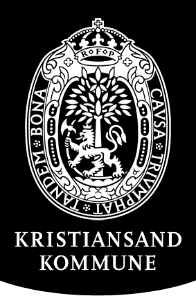 REFERAT FAU-MØTEFAU HAVLIMYRA SKOLEMøtedato7/9-23Tid:17.30-18.50Møtested:Havlimyra skole, LærerværelsetMøteinnkaller: Gunn Marit S. DaalandSak nr.:InnholdAnsvarlig1-2023/2024Marie Andås fra Klubben kom og informerte om Justvik Ungdomsklubb som er åpen hver onsdag 18:30-21:30 og fredager i partallsuker 18:30-21:30 for 8. trinn og opp til 18, men i praksis ingen over 10. trinn som kommer dit.Hun understreker at det er et trygt sted å sende ungdommen. Hun er opptatt av brukermedvirkning og inviterer ungdommen til å komme med forslag til aktiviteter. Hun er innom skolen hver uke, og opplever lit lite interesse fra ungdommen.Hun tror at foreldre er nøkkelen og at det er viktig at Ungdomsklubben fremsnakkes. Alle typer ungdom ønskes velkommen, også de som er aktive i idrett og andre arenaer.Hun samarbeider også med idretten og andre lag. 2-2023/2024Valg av ny FAU-leder, nestleder og konstitusjonering av nytt FAU. Ny FAU-leder: Gunn Marit Stenseth Daaland (9C)Nestleder: Katrine Jakobsen Segberg (9A)Referent: Toril Økland Osestad (8A)Stein Roger Bjørheim fortsetter ett år til som SU-leder da han er valgt for 2 år.Når det skal være møte i Skolemiljøutvalget stiller Hilde Esperås og Monica Angell Sønsterudbråten som foreldrerepresentanter. 3-2023/2024Høringssaken om valg av vgs i Kristiansand kommune.Saken ser ut til å bli utsatt på ubestemt tid i kommunen.Det ble drøftet litt om vi som FAU skal snakke for våre barns beste, eller tenke på kommunen og samfunnet som helhet. Rektor er med i drøftingen og påpeker at en stor andel av Havlimyra-elever velger yrkesfag og kan «tape» på nærskolepoeng. Og innad i kommunen kan de faglig svakeste barna få lengst skolevei, f.eks. til Søgne, som kan påvirke skolemotivasjon. Foreløpig ingen offisielle inspill i høring fra Havlimyra FAU, men vi følger med på saken. 4-2023/2024Evaluering av oppstart og innføring av mobilhotell. 8. trinns foreldrekontakter rapporterer om en grei skolestart og uproblematisk med mobilforbud/-hotell, da elevene uansett ikke er vant til å få ha mobilen tilgjengelig på barneskolen. 9. trinn har noen merket mer aktivitet i friminutene. Mindre bråk i timene. 10. trinn mener at flere klasser har roet seg mer i timene. Det virker som det sålangt er overveiende positivt med overgang til mobilfri skole. 5-2023/2024Gjennomgang av Årshjulet utsettes til neste møte. 6-2023/2024Natteravn. Havlimyra har fått følgende datoer:21. oktober 20233. februar 2024Det har kommet inn totalt fire deltakere til 21.oktober. To har meldt seg til 3. februar. 